Внимание!Работа, трудоустройство + прохождение практики!Группа компаний «BIG» — это многофункциональная успешная бизнес-структура, основной деятельностью которой, является предоставление услуг населению разной направленности, в том числе: риелторские услуги по продаже, обмену и аренде жилой недвижимости; брокерские услуги по продаже и аренде коммерческой недвижимости, юридические услуги, образовательные и социальные проекты, рекламные услуги по живому и интернет продвижению, научная и законодательная деятельность, создание видео туров, инвестиционные проекты и благотворительность.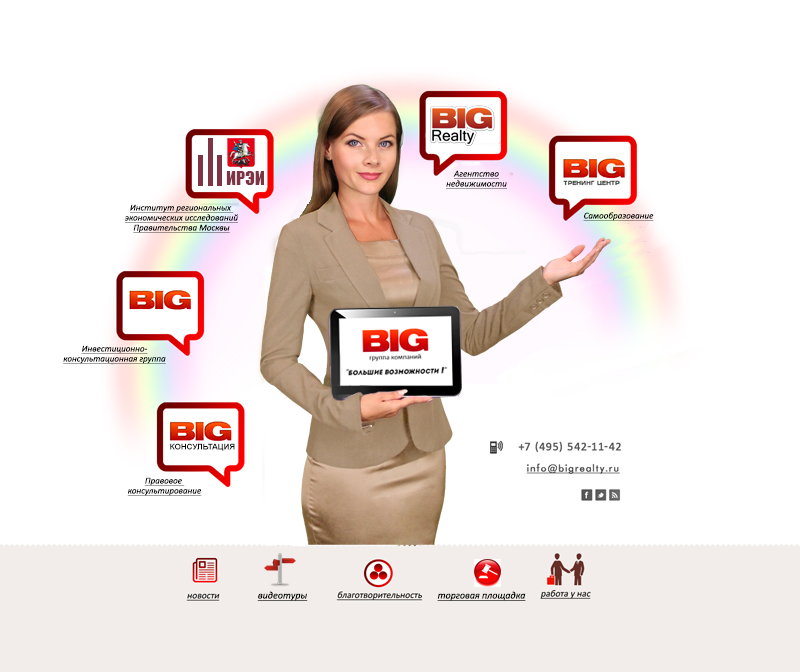 ГК БИГ предлагает частичную занятость для студентов ВУЗа в части:Проведений мероприятий, направленных на прямое привлечение клиентов в центр (уличные акции, акции на местах, сбор контактов, раздача информационной листовки, распространение купонов).Помощи в проведении мероприятий со специалистами в центре.Продажи билетов клиентам.Работы по привлечению партнеров (коммерческие организации, готовые к информационным акциям).Интернет продвижения (контекстная реклама, реклама в социальных сетях, программирование, электронная рассылка, изготовление макетов для рассылки или печати).Осуществление телефонногопрозвона клиентов по внутренней базе, сбор данных по внутренним ресурсам в единую систему.Сбор документов для отделов по работе с недвижимостью и юридическому отделу.Показ объектов недвижимости, реклама объектов в системе компании, поездки по организациям.Подготовка документов к торгам.Звоните по телефону: +7-968-693-3487, Александра.